АВТОНОМНАЯ НЕКОММЕРЧЕСКАЯ ОРГАНИЗАЦИЯДОПОЛНИТЕЛЬНОГО ПРОФЕССИОНАЛЬНОГО ОБРАЗОВАНИЯ«МЕЖДУНАРОДНЫЙ ЦЕНТР МЕДИЦИНСКОГО И ФАРМАЦЕВТИЧЕСКОГО ОБРАЗОВАНИЯ(АНО ДПО «МЦ МФО»)УТВЕРЖДАЮДиректор АНО ДПО «МЦ МФО»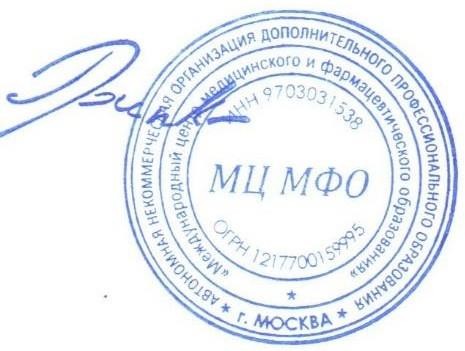  	Р.Р. Княгинина«_09_» _02	2023 г.ДОПОЛНИТЕЛЬНАЯ ПРОФЕССИОНАЛЬНАЯ ПРОГРАММА ПОВЫШЕНИЯ КВАЛИФИКАЦИИ«Композитные Блич Виниры. 2-х дневная Практика от Клыка до Клыка» 36 академических часов(наименование программы)Рег. №Программа рассмотрена на заседании Педагогического совета АНО ДПО «МЦ МФО» и рекомендована к применению в образовательном процессе, протокол№ 3-ПКот «09» февраля 2023 г.Москва 2023 г.ЛИСТ СОГЛАСОВАНИЯдополнительной профессиональной программы повышения квалификации специалистов со средним медицинским образованием по циклу«Композитные Блич Виниры. 2-х дневная Практика от Клыка до Клыка» (срок освоения 36 академических часов)Разработчики: кандидат медицинских наук Фазлетдинов Р.З., специалист по учебно- методической работе Сухова А.А.Согласовано:Директор АНО ДПО «МЦ МФО»  	(подпись) ФИОКнягинина Р.Р.Пояснительная записка1.1.    Дополнительная    профессиональная    программа    повышения    квалификации«Композитные Блич Виниры. 2-х дневная Практика от Клыка до Клыка» (далее – Программа) разработана в соответствии с Федеральным законом от 29 декабря 2012 г. №273-ФЗ «Об образовании в Российской Федерации», Порядком организации и осуществления образовательной деятельности по дополнительным профессиональным программам, утвержденным приказом Министерства образования и науки Российской Федерации от 1 июля 2013 г. №499 (зарег. в Минюсте России 20 августа 2013г. №29444), порядком и сроком совершенствования медицинскими работниками и фармацевтическими работниками профессиональных знаний и навыков путем обучения по дополнительным профессиональным образовательным программам в образовательных и научных организациях, утвержденным приказом Минздрава России от 03 августа 2012г. №66н (зарег. в Минюсте России 04 сентября 2012г. №25359).При разработке Программы учтены требования:- Единого квалификационного справочника должностей руководителей, специалистов и служащих, раздел «Квалификационные характеристики должностей в сфере здравоохранения», утв. Приказом Министерства здравоохранения и социального развития РФ от 23 июля 2010г.№541н;-Профессионального стандарта 02.005 «Врач-стоматолог» Утвержден приказом Министерства труда и социальной защиты Российской Федерации от 10 мая 2016 года N 227н.-Федерального государственного образовательного стандарта высшего образования по специальности 31.05.03 Стоматология (уровень специалитета). Утвержден приказом Министерства образования и науки РФ от 9 февраля 2016 г. N 96-Федерального государственного образовательного стандарта высшего образования по специальности 31.08.75 Стоматология ортопедическая (уровень подготовки кадров высшей квалификации). Утвержден приказом Министерства образования и науки РФ от 26 августа 2014 г. N 1118-Федерального государственного образовательного стандарта высшего образования по специальности 31.08.74 Стоматология хирургическая (уровень подготовки кадров высшей квалификации). Утвержден приказом Министерства образования и науки РФ от 26 августа 2014 г. N 1117-Федерального государственного образовательного стандарта высшего образования по специальности 31.08.73 Стоматология терапевтическая (уровень подготовки кадров высшейквалификации). Утвержден приказом Министерства образования и науки РФ от 26 августа 2014 г. N 1116-Федерального государственного образовательного стандарта высшего образования по специальности 31.08.77 Ортодонтия (уровень подготовки кадров высшей квалификации). Утвержден приказом Министерства образования и науки РФ от 27 августа 2014 N 1128-Федерального государственного образовательного стандарта высшего образования по специальности 31.08.72 Стоматология общей практики (уровень подготовки кадров высшей квалификации). Утвержден приказом Министерства образования и науки РФ от 26 августа 2014 г. N 1115-Федерального государственного образовательного стандарта высшего образования по специальности 31.08.76 Стоматология детская (уровень подготовки кадров высшей квалификации). Утвержден приказом Министерства образования и науки РФ от 26 августа 2014 г. N 1119-Профессионального стандарта 02.048 «Врач - челюстно-лицевой хирург» Утвержден приказом Министерства труда и социальной защиты Российской Федерации от 15 июня 2020 года N 337н-Федерального государственного образовательного стандарта высшего образования по специальности 31.08.69 Челюстно-лицевая хирургия (уровень подготовки кадров высшей квалификации). Утвержден приказом Министерства образования и науки РФ от 26 августа 2014 г. N 1112Указанные требования реализуются в Программе путем изучения соответствующих дисциплин, занятий, промежуточной и итоговой аттестации.Программа реализуется в заочной форме с применением электронного дистанционного обучения.Под электронным обучением понимается организация образовательной деятельности с применением содержащейся в базах данных и используемых при реализации Программы информации и обеспечивающих ее обработку информационных технологий, технических средств, а также информационно-телекоммуникационных сетей, обеспечивающих передачу по линиям связи указанной информации, взаимодействие обучающихся и педагогических работников.Применение электронного обучения обеспечивает освоение слушателями Программы в полном объеме независимо от места нахождения обучающихся.Освоение Программы завершается итоговой аттестацией слушателей. Лицам, успешно освоившим Программу и прошедшим итоговую аттестацию, выдаются удостоверения о повышении квалификации установленного образца.Лицам, не прошедшим итоговой аттестации, выдается справка об обучении или о периоде обучения по образцу, установленному в АНО ДПО «МЦ МФО».Актуальность программы и сфера применения слушателями полученных компетенций (профессиональных компетенций).Актуальность дополнительной профессиональной программы повышения квалификации«Композитные Блич Виниры. 2-х дневная Практика от Клыка до Клыка» обусловлена появлением новых методик обследования и лечения пациентов в стоматологии, и широким применением в современной стоматологической практике непрямых реставраций. Клиническое использование такого реставрационного лечения требует комплекса знаний и навыков. В связи с этим необходима подготовка специалистов в области стоматологии для оказания высококвалифицированной медицинской помощи населению.1.2 Цели и задачи дисциплины (модуля)Цель учебной дисциплины является систематизация и углубление профессиональных знаний, умений, навыков, освоение новых знаний, по вопросам композитных блич виниров.Основные задачи дисциплины (модуля):- дать определение понятию виниры и выявить цель их применения;- изучить преимущества и недостатки керамических виниров;- изучить преимущества и недостатки композитных виниров;- изучить основные принципы и понятия при изготовлении композитных виниров.Требования к квалификации. Среднее профессиональное образование по специальности «Стоматология».Компетенции обучающегося, совершенствуемые в результате освоения данной образовательной программы.Область профессиональной деятельности, освоивших программу, включает охрану здоровья граждан путем обеспечения оказания высококвалифицированной стоматологической помощи в соответствии с установленными требованиями и стандартами в сфере здравоохранения.Обобщенная трудовая функция профессионального стандарта «Врач-стоматолог»:(код A) Оказание медицинской помощи при стоматологических заболеваниях.A/02.7 Назначение и проведение лечения детей и взрослых со стоматологическими заболеваниями, контроль его эффективности и безопасности.профилактическая деятельность:-готовность к осуществлению комплекса мероприятий, направленных на сохранение и укрепление здоровья и включающих в себя формирование здорового образа жизни, предупреждение возникновения и развития стоматологических заболеваний, их раннюю диагностику, выявление причин и условий их развития, а также направленные на устранение вредного влияния на здоровье человека факторов среды его обитания (ПК-1);-готовность к проведению профилактических медицинских осмотров, диспансеризации и осуществлению диспансерного наблюдения за пациентами со стоматологической патологией (ПК-2);диагностическая деятельность:-способностью к определению у пациентов основных патологических состояний, симптомов, синдромов стоматологических заболеваний, нозологических форм в соответствии с Международной статистической классификацией болезней и проблем, связанных со здоровьем (ПК-6);лечебная деятельность:-готовность к определению тактики ведения, ведению и лечению пациентов, нуждающихся в стоматологической помощи (ПК-8);реабилитационная деятельность:-готовность к применению природных лечебных факторов, лекарственной, немедикаментозной терапии и других методов у пациентов со стоматологической патологией, нуждающихся в медицинской реабилитации и санаторно-курортном лечении (ПК-9).Обобщенная трудовая функция профессионального стандарта «Врач - челюстно- лицевой хирург»:(код A) Оказание первичной специализированной медико-санитарной помощи и специализированной медицинской помощи по профилю "челюстно-лицевая хирургия".A/02.8 Назначение и проведение лечения пациентов с заболеваниями и (или) состояниями, в том числе травмой, челюстно-лицевой области, контроль его эффективности и безопасности.Характеристика профессиональных компетенций, подлежащих совершенствованию:лечебная деятельность:-готовность к определению тактики ведения, ведению и лечению пациентов, нуждающихся в стоматологической помощи (ПК-8);Перечень планируемых результатов обучения по дисциплине (модулю):Знать:Этиология, патогенез, клиническая картина, классификация, дифференциальная диагностика, осложнения и лечение стоматологических заболеваний: дефектов коронковой части зуба, заболеваний пародонта, повышенного стирания зубов и других некариозных поражений твердых тканей зубов, аномалий развития и деформаций зубочелюстной системы, частичного и полного отсутствия зубов, челюстно-лицевой патологии;Современные методы лечения пациентов с ортопедическими стоматологическими заболеваниями (дефект коронковой части зуба, заболевания пародонта, повышенное стирание зубов, деформация зубных рядов, частичное отсутствие зубов, полное отсутствие зубов, функциональная патология височно-нижнечелюстного сустава, челюстно-лицевая патология);Современные медицинские изделия (аппаратура, инструментарий, материалы), применяемые в стоматологии;Принципы устройства и правила эксплуатации медицинских изделий (стоматологического оборудования);Медицинские показания и противопоказания к применению медицинских изделий у пациентов с ортопедическими стоматологическими заболеваниями в соответствии сдействующим порядком оказания медицинской помощи, на основе клинических рекомендаций (протоколов лечения), с учетом стандартов медицинской помощи;Методы немедикаментозного лечения заболеваний зубочелюстно-лицевой системы (изготовление ортопедических конструкций); медицинские показания и медицинские противопоказания; возможные осложнения, побочные действия, нежелательные реакции, в том числе серьезные и непредвиденные;Уметь:Осуществлять выбор, назначение, оценивание эффективности и безопасности применения конструкции зубных протезов и других лечебно-диагностических средств пациентам с ортопедическими стоматологическими заболеваниями;Осуществлять подбор и назначение лекарственных препаратов, медицинских изделий (в том числе стоматологических материалов, инструментов) для диагностики и лечения стоматологических заболеваний и профилактики их осложнений;Назначать лекарственные препараты, медицинские изделия (в том числе стоматологические материалы, инструменты) пациентам с ортопедическими стоматологическими заболеваниями;Обосновывать, планировать и применять ортопедические методы лечения стоматологических заболеваний и челюстно-лицевой патологии;Проводить препарирование твердых тканей постоянных зубов под различные виды зубных протезов: вкладки, виниры, полукоронки, коронки;Получать анатомические и функциональные оттиски;Проводить восстановление коронковой части зуба с помощью стандартных штифтовых конструкций и штифтовых культевых вкладок;Проводить анатомо-функциональное восстановление зубов с помощью с использованием микропротезов;Общие и функциональные методы лечения пациентов с заболеваниями и (или) функциональными нарушениями зубочелюстно-лицевой системы, челюстно-лицевой патологией;Владеть навыками:Разработка плана лечения пациентов с ортопедическими стоматологическими заболеваниями в соответствии с действующим порядком оказания медицинской помощи, наоснове клинических рекомендаций (протоколов лечения), с учетом стандартов медицинской помощи;Составление комплексного плана лечения с ортопедическими стоматологическими заболеваниями, динамическое наблюдение за ходом лечения;Выбор, назначение, оценивание эффективности и безопасности применения конструкции зубных протезов и других лечебно-диагностических средств пациентам с ортопедическими стоматологическими заболеваниями;Подбор и назначение лекарственных препаратов, медицинских изделий (в том числе стоматологических материалов, инструментов) для диагностики и лечения стоматологических заболеваний и профилактики их осложнений;Назначение лекарственных препаратов, медицинских изделий (в том числе стоматологических материалов, инструментов) пациентам с ортопедическими стоматологическими заболеваниями;Оценка эффективности и безопасности применения лекарственных препаратов, медицинских изделий (в том числе стоматологических материалов, инструментов) для диагностики и лечения ортопедических стоматологических заболеваний;Выполнение лечебных и диагностических манипуляций пациентам с ортопедическими стоматологическими заболеваниями;Лечение дефектов твердых тканей зубов, дефектов зубных рядов, частичного и полного отсутствия зубов, заболеваний пародонта, повышенного стирания и других некариозных поражений твердых тканей зубов, функциональной патологии ВНЧС и челюстно-лицевой патологии с использованием ортопедических методов лечения.1.5 Категория обучающихся – среднее профессиональное образование по специальности «Стоматология», и дополнительное профессиональное образование (или профессиональная переподготовка) по специальности «Стоматология», или по дополнительным   специальностям «Стоматология   профилактическая»,	«Стоматология ортопедическая», без предъявления требований к стажу работы.Форма обучения: заочная, с применением дистанционных технологий.Форма	документа,	выдаваемого	по	результатам	освоения	программы:удостоверение о повышении квалификации.УЧЕБНО-ТЕМАТИЧЕСКИЙ ПЛАН*Самостоятельная работа реализуется в форме тестовых заданий по тематикам модулей программы.КАЛЕНДАРНЫЙ УЧЕБНЫЙ ГРАФИК* 1 учебная неделя = 36 акад. часовУД - учебный день (состоит из изучения лекционного материала и самостоятельной работы)ИА – итоговая аттестация (тестирование) В- выходной деньСОДЕРЖАНИЕ ПРОГРАММЫМодуль I. Дизайн препарирования под виниры. Концепция композитов с блич оттенками.Тема 1. Виниры дисколоритных зубов. Готовые блич рецепты. Слои и их вариации.Понятие о дисколоритах зубов. Причины, виды. Методы устранения дисколоритов. Микроабразия зубов. Показания, противопоказания, этапы проведения. Отбеливание зубов. Показания, противопоказания. Виды и характеристики методик отбеливания. иперестезия твердых тканей зубов. Способы лечения. Композитные виниры. Показания, противопоказания к применению. Классификация виниров. Анализ улыбки пациента. Критерии эстетики реставрации. Методики определения цвета зубов. Основные характеристики цвета зубов. Основные правила и этапы препарирования под винир. Материалы, применяемые для изготовления прямых композитных виниров. Основные характеристики, особенности их использования. Клинические примеры. Изготовление винира прямым методом на измененном в цвете зубе с использованием композитных материалов.Тема 2. Варианты построения «режущего края» (степени прозрачности).Диагностика. Этапы построение режущего края. Формирование язычного фрагмента режущего края. Формирование вестибулярного фрагмента режущего края.Тема 3. Эффект «Гало».Материал и методика.Тема 4. Зеркальный Протокол Шлифовки и полировки в 2-3 шага. Дизайн Вестибулярной поверхности и Текстура.Форма реставрации. Контур амбразур на режущем крае. Вестибулярный контур. Макротекстура. Вертикальная макротекстура. Горизонтальная макротекстура. Микротекстура. Вертикальная микротекстура. Горизонтальная микротекстура. Яркость и блеск.Модуль II. Психологические аспекты с пациентом перед началом вмешательства.Тема 1. Психологические аспекты с пациентом перед началом вмешательства.Психология общения медицинского работника и больно. Роль общения между медицинским работником и пациентом. Условия построения эффективного взаимодействия между медицинским работником и пациентом. Коммуникативная компетентность. Виды общения между медицинским работником и пациентом. Функции общения. Психологические особенности общения медицинского работника с пациентом. Изменение личности, связанные с болезнью. Терапевтические средства общения.ОРГАНИЗАЦИОННО-ПЕДАГОГИЧЕСКИЕ УСЛОВИЯ РЕАЛИЗАЦИИ ПРОГРАММЫОбщие требования к реализации Программы.Организационно-педагогические условия реализации Программы должны обеспечивать ее реализацию в полном объеме, соответствие качества подготовки обучающихся установленным требованиям, соответствие применяемых форм, средств, методов обучения возрастным особенностям, способностям, интересам и потребностям обучающихся.Для реализации Программы могут использоваться:-учебный класс, оборудованный учебной мебелью, учебной доской, средствами мультимедиа-демонстраций, схемами и макетами, программно-аппаратными средствами проверки знаний.-помещение с оборудованным рабочим местом преподавателя, оснащенным ПЭВМ, имеющим выход в Интернет; вебкамерой; комплектом слайдов по программе, программно- аппаратными средствами проверки знаний.Продолжительность учебного часа должна составлять 45 минут.АНО ДПО «МЦ МФО» располагает материально-технической базой, соответствующей действующим противопожарным правилам и нормам и обеспечивающей проведение всех видов учебных занятий, предусмотренных учебным планом и рабочей программой.Каждый слушатель в течение всего периода обучения обеспечивается индивидуальным неограниченным доступом к электронно-библиотечной системе (электронной библиотеке) и к электронной информационно-образовательной среде. Электронно- библиотечная система (электронная библиотека) и электронная информационно- образовательная среда обеспечивают возможность доступа обучающимся из любой точки, в которой имеется доступ к информационно-телекоммуникационной сети «Интернет» (далее – сеть «Интернет»), как на территории организации, так и вне ее.Электронная информационно-образовательная среда обеспечивает:-доступ к учебному плану, рабочей программе дисциплин, к электронной библиотеке и электронным образовательным ресурсам по дисциплинам;-фиксацию хода образовательного процесса, результатов освоения программы;-проведение всех видов занятий, процедур оценки результатов обучения, реализация которых предусмотрена с применением электронного обучения;-формирование электронного портфолио слушателя, в том числе сохранение результатов изучения учебно-методических материалов и прохождения установленных Программой аттестаций;-взаимодействие между участниками образовательного процесса, в том числе синхронное и (или) асинхронное взаимодействие посредством сети «Интернет».Функционирование электронной информационно-образовательной среды обеспечивается соответствующими средствами информационно-коммуникационных технологий и квалификацией работников, ее использующих и поддерживающих. Функционирование электронной информационно-образовательной среды соответствует законодательству Российской Федерации.Реализация Программы предусматривает применение следующих видов учебныхзанятий: лекции, самостоятельная работа, консультации, итоговая аттестация, которые реализуются с применением электронного обучения и дистанционных образовательных технологий.Выбор методов обучения определяется преподавателем в соответствии с составом и уровнем подготовленности слушателей, степенью сложности изучаемого материала, наличием и состоянием технических средств обучения, местом и продолжительностью проведения занятий.Требования к материально-техническому и учебно-методическому обеспечению программы.Учебная аудитория для проведения занятий, итоговой аттестаций укомплектована специализированной мебелью и техническими средствами обучения, служащими для представления учебной информации.Аудитория оснащена компьютерной техникой с возможностью подключения к сети«Интернет» и обеспечением доступа в электронную информационно-образовательную среду.Оргтехника обеспечена необходимым комплектом лицензионного программного обеспечения.Электронно-библиотечная система (электронная библиотека) и электронная информационно-образовательная среда обеспечивают одновременный доступ 50 слушателей, обучающихся по Программе.Материально-техническое обеспечение Программы представлено ниже.Таблица 1.Организация дистанционного обученияДоступ	слушателей	к	электронной	информационно-образовательной	среде осуществляется с помощью присваиваемых и выдаваемых, им логинов и паролей.Логин и пароль состоит из буквенных и цифровых символов.Слушателю одновременно с направлением логина и пароля, также направляется инструкция пользователя по работе в электронной информационно-образовательной среде.Введя логин и пароль, слушатель получает доступ к электронным информационным ресурсам и электронным образовательным ресурсам.Электронные информационные ресурсы представляют собой базу законодательных, нормативных правовых актов, нормативно-технических документов, национальных стандартов по Программе.Электронные образовательные ресурсы представляют собой учебные материалы, разработанные на основе законодательных, нормативных правовых актов, нормативно- технических документов, национальных стандартов.Учебный материал разбит на дисциплины, которые в свою очередь разбиты на занятия.При изучении каждой дисциплины слушатель имеет возможность направлять вопросы (замечания, предложения и т.п.) по электронной почте  rinatovna050685@yandex.ru.Ответы на поставленные вопросы направляются слушателю индивидуально.Дисциплины могут изучаться слушателями в любой последовательности.Кадровое обеспечение.4.1 Реализация Программы осуществляется профессорско-преподавательским составом, состоящим из специалистов, систематически занимающихся научной и научно-методической деятельностью со стажем работы в системе высшего и/или дополнительного профессионального образования в сфере здравоохранения не менее 5 лет.ТРЕБОВАНИЯ К РЕЗУЛЬТАТАМ ОБУЧЕНИЯПосле изучения программы проводится зачет в виде теста. Итоговая аттестация (экзамен) состоит из одного этапа.Итоговая аттестация (экзамен) проводится в следующей форме: Тестирования для проверки теоретических знаний.Каждому	слушателю	предлагается	комплект	разноуровневых	контрольно- измерительных материалов.Критерии оценки:100-91% правильных ответов – «отлично»;90-81% правильных ответов – «хорошо»;80-71% правильных ответов – «удовлетворительно»;70% и менее правильных ответов – «неудовлетворительно».Лицам, не прошедшим итоговой аттестации или получившим на итоговой аттестации неудовлетворительные результаты, а также лица освоившим часть ДПП и (или) отчисленным из образовательной организации, выдается справка об обучении или о периоде обучения.Для самостоятельной работы слушателей на соответствие их персональных достижений поэтапным требованиям программы повышения квалификации имеется фонд оценочных средств.Фонд включает: тестовые задания для самоконтроля, позволяющие оценить степень сформированности компетенций слушателей.ОЦЕНОЧНЫЕ МАТЕРИАЛЫ.Примеры тестовых заданийЗадача 1.Несъёмный протез части коронки зуба (микропротез), применяемый для восстановления анатомической формы зуба, а также для восстановления (или изменения) цвета зуба.О какой ортопедической конструкции идёт речь?ВинирВкладкаКоронкаШтифтовый зубЗадача 2.В клинику обратилась пациентка с жалобами на изменённые в цвете резцы и клыки верхней и нижней челюсти. Со слов пациентки, зубы в цвете изменены с момента прорезывания. Из анамнеза: мать пациентки во время беременности принимала антибиотики. Пациентка обращалась на консультацию к стоматологу-терапевту, была обследована, поставлен диагноз: «Тетрациклиновые зубы». Направлена на консультацию к врачу-ортопеду. При осмотре определяются изменённые в цвете резцы и клыки верхней и нижней челюсти, поверхность зубов гладкая, блестящая, зондирование безболезненно.Выберите подходящую ортопедическую конструкцию для лечения пациентки.ВинирыВкладкиШтифтовые зубыКультевая штифтовая вкладкаЗадача 3.Пациентка, 27 лет, жалуется на потемнение передних зубов (верхние и нижние центральные и боковые резцы), сильную чувствительность зубов при употреблении горячего, холодного. Из анамнеза известно: в детстве отдавала сильное предпочтение кислым продуктам (лимон, другие цитрусовые), «агрессивно» и неправильно чистила зубы. Рекомендовано протезирование винирами.Какой из перечисленных методов не относится к методам изготовления виниров?Метод послойного нанесенияМетод литьяМетод фрезерованияМетод предварительного создания восковой модели и последующей заменой её на металл методом безмодельного литья или литьём на огнеупорной модели.Задача 4.К врачу-ортопеду обратился пациент, 40 лет, с просьбой скорректировать цвет зубов. Из анамнеза: пациент работает на заводе по производству химических кислот. При осмотре было выявлено, что зубы 1.1, 1.2, 1.3, 2.1, 2.2, 2.3 изменены в цвете.Какой вариант лечения стоит выбрать в этом случае?Изготовление виниров на переднюю группу зубов верхней челюстиИзготовление литых культевых вкладокИзготовление керамических вкладокИзготовление штифтовых зубов по Ильиной-МаркосянЗадача 5.К врачу-ортопеду обратилась пациентка, 35 лет, с жалобами на изменённые в цвете резцы и клыки верхней челюсти и просьбой изготовить на данные зубы виниры. При осмотре было выявлено, что у пациентки отсутствуют зубы 1.5, 1.6, 2.7 , 3.6, 4.6, 4.7. Зубы 1.1, 2.1, 1.2, 2.2, 1.3, 2.3, изменены в цвете, интактны. Врач порекомендовал пациентке лечение с помощью виниров отложить.Что из перечисленного будет противопоказанием к изготовлению виниров?Эстетические нарушения, обусловленные врождёнными или приобретёнными дефектамиИзменение формы зубов или положения их в зубном ряду, цвета зубовПередние зубыНаличие повышенных нагрузок на винир, возникающих при окклюзионных контактах или при окклюзионно-артикуляционной дисгармонии.Задача 6.К стоматологу обратился пациент, 23 года, с жалобами на изменённые в цвете центральные резцы и с просьбой скорректировать данный эстетический недостаток пломбировочным материалом. Объективно: зубы интактны, изменены в цвете. Зуб 1.1, повёрнут вокруг своей оси и немного выступает из зубной дуги. После обследования врач предложил пациенту изготовить на передние верхние зубы виниры.В каком случае препарирование зуба под винир необходимо?При выраженном истончении эмали вестибулярной поверхности зуба из-за ранее проведённых попыток интенсивного отбеливанияЕсли винир изготавливается как временная конструкцияПри шиповидной форме боковых резцовИнтактный, слегка развёрнутый и изменённый в цвете зуб 1.1Задача 7.В клинику обратилась пациентка, 35 лет, с жалобами на разные по размеру и форме центральные резцы. Объективно: коронка зуба 1.1 имеет вытянутую прямоугольную форму, коронка 2.1 зуба намного короче, имеет овальную форму. После обследования врачом было принято решение исправить данный эстетический недостаток с помощью виниров.Какой из перечисленных инструментов не применяют для препарирования твёрдых тканей зуба под винир?Калиброванная колесовидная алмазная головка для маркировки глубины препарированияШаровидная или цилиндрическая с закруглённым торцом алмазная головкаСепарационный алмазный дискКонусовидная алмазная головка с закруглённым кончиком.Задача 8.В клинику обратилась пациентка, 22 года, с жалобами на промежуток между центральными резцами верхней челюсти. Из анамнеза: ранее была на консультации у врача-ортодонта, от предложенного ортодонтического лечения отказалась. Объективно: при осмотре в области зубов 1.1, 2.1 определяется диастема 2 мм, зубы 1.1, 2.1 витальные, интактные.Выберите наиболее вероятный вариант лечения в данном случае.Керамические вкладкиВинирыШтифтовые зубыКультевые штифтовые вкладки.8. УЧЕБНО-МЕТОДИЧЕСКОЕ И ИНФОРМАЦИОННОЕ ОБЕСПЕЧЕНИЕ ДИСЦИПЛИНЫ (МОДУЛЯ).Основная литература:Вафин, С. М. Изготовление зубных коронок из ситаллов методом компьютерного фрезерования : дис.канд. мед. наук : 14.00.21 / С. М. Вафин. М. : МГМСУ, 2018. 153 с.Гюрель, Г. Керамические виниры : пер. с англ. / Г. Гюрель. М. : Азбука стоматолога, 2017. 519 с.Комплексная защита зубов и профилактика осложнений при одонтопрепарировании : методические указания / Г. В. Большаков [и др.]. М. : МГМСУ, 2017. 32 с.Копейкин, В. Н. Ошибки в ортопедической стоматологии. Профессиональные и медико-правовые аспекты / В. Н. Копейкин, М. З. Миргазизов, А. Ю. Малый. 2-е изд., перераб. и доп. М. : Медицина, 2017. 240 с.Куропатова, Л. А. Ортопедическое лечение винирами с применением новых технологий обезболивания : дис.канд. мед. наук : 14.00.21 / Л. А. Куропатова. М. :МГМСУ, 2018. 187 с.Лобач, А. О. CEREC метод компьютерной керамической реконструкции / А. О. Лобач// Кафедра. Стоматологическое образование. 2019. № 3. С. 44–45.Одонтопрепарирование при лечении винирами и керамическими коронками / С. Д. Арутюнов [и др.]. М. : Молодая гвардия, 2018. 136 с.Протетическая реставрация зубов (система CEREC) : учеб. пособие для стом. факультетов мед. вузов / С. Д. Арутюнов [и др.] ; под ред. В. Н. Трезубова, С. Д. Арутюнова. СПб : СпецЛит, 2017. 63 с.Роберсон, Т. М. Оперативная техника в терапевтической стоматологии по Стюрдеванту / Т. М. Роберсон, Г. О. Хейман, Э. Дж. Свифт ; пер. с англ. М. : Медицинское информационное агентство, 2017. 504 с.Стоматология : учеб. / под ред. В. Н. Трезубова, С. Д. Арутюнова. М. : Мед.книга, 2017. 580 с.Туати, Б. Эстетическая стоматология и керамические реставрации : пер. с англ. / Б. Туати, П. Миара, Д. Нэтэнсон. М. : Высшее образование и наука, 2018. 448 с.Шиллинбург, Г. Основы препарирования зубов : пер. с англ. / Г. Шиллинбург, Р. Якоби, С. Бракетт. М. : Азбука, 2017. 383 с.Чумаченко, Е. Н. Математическое моделирование напряженно-деформированного состояния зубных протезов / Е. Н. Чумаченко, С. Д. Арутюнов, И. Ю. Лебеденко. М. : МГМСУ, 2017. 271 с.Дополнительная литература:Алимова М. Я., Стоматология. Международная классификация болезней. Клиническая характеристика нозологических форм / М. Я. Алимова, Л. Н. Максимовская, Л. С. Персин, О. О. Янушевич - М.: ГЭОТАР-Медиа, 2017. - 204 с.Базикян Э.А., Стоматологический инструментарий / Э.А. Базикян - М.: ГЭОТАР- Медиа, 2017. - 168 с.Бичун А.Б., Неотложная помощь в стоматологии / Бичун А.Б., Васильев А.В., Михайлов В.В. - М.: ГЭОТАР-Медиа, 2018. - 320 с. (Серия "Библиотека врачаспециалиста")Ибрагимов Т.И., Запись и ведение медицинской карты в клинике ортопедической стоматологии [: учебное пособие / Под ред. проф. Т.И. Ибрагимова - М.: ГЭОТАР-Медиа, 2017.- 224 с.Лебеденко И.Ю., Ортопедическая стоматология / под ред. И.Ю. Лебеденко, С.Д. Арутюнова, А.Н. Ряховского - М. : ГЭОТАР-Медиа, 2019. - 824 с.Литвиненко Л. М., Анатомия человека. Атлас для стоматологов, стоматологов ортопедов / Л. М. Литвиненко, Д. Б. Никитюк - М. : Литтерра, 2017. - 656с.Ортопедическая стоматология : учебник по спец. 060.105.65 "Стоматология" по дисциплине "Ортопед. стоматология" / С. Д. Арутюнов [и др.] ; под ред. И. Ю. Лебеденко, Э. С. Каливраджияна ; М - во образования и науки РФ. - М. : ГЭОТАР-Медиа, 2017. - 640 с.Ортопедическая стоматология: фак. курс (на основе кон-цепции проф. Е. И. Гаврилова) : учебник для мед. вузов / В. Н. Трезубов [и др.] ; под ред. В. Н. Трезубова. - 8-е изд., перераб. и доп. - СПб. : Фолиант, 2019. - 656 с.Нормативные документыФедеральный закон Российской Федерации от 29 декабря 2012 г. № 273-ФЗ "Об образовании в Российской Федерации".Федеральный закон Российской Федерации от 21 ноября 2011 г. N 323-ФЗ "Об основах охраны здоровья граждан в Российской Федерации".Приказ Министерства образования и науки РФ от 1 июля 2013 г. N 499 "Об утверждении Порядка организации и осуществления образовательной деятельности по дополнительным профессиональным программам".Приказ Министерства здравоохранения Российской Федерации от 3 августа 2012 г. N 66н "Об утверждении Порядка и сроков совершенствования медицинскими работниками и фармацевтическими работниками профессиональных знаний и навыков путем обучения по дополнительным профессиональным образовательным программам в образовательных и научных организациях".Приказ Министерства здравоохранения Российской Федерации от 8 октября 2015 г.№707н «Об утверждений Квалификационных требований к медицинским и фармацевтическим работникам с высшим образованием по направлениям подготовки «Здравоохранение и медицинские науки» (с изменениями и дополнениями от 15 июня 2017 г.".Приказ Минздравсоцразвития РФ от 23.07.2010 N 541н "Об утверждении единого квалификационного справочника должностей руководителей, специалистов и служащих, раздел "Квалификационные характеристики должностей работников в сфере Здравоохранения".Распоряжение Правительства Российской Федерации от 7 февраля 2011 г. N 163 р «О Концепции Федеральной целевой программы развития образования на 2011-2015 годы».Распоряжение Правительства Российской Федерации от 15.04.2013 г. № 614-р «О комплексе мер по обеспечению системы здравоохранения Российской Федерации медицинскими кадрами до 2018 года».Приказ Минздрава Российской Федерации № 700н от 07.10.2015 "О номенклатуре специальностей специалистов, имеющих высшее медицинское и фармацевтическое образование".О государственной аккредитации образовательных учреждений и организаций (Приказ Минобрнауки РФ от 25.07.2012г. № 941). п/пНаименование разделов и дисциплинВ том числеВ том числеВсего часов п/пНаименование разделов и дисциплинЛекцииСамостоятельнаяработа*Всего часов1.Модуль I. Дизайн препарирования под виниры. Концепция композитов с блич оттенками.124161.1Виниры дисколоритных зубов. Готовые блич рецепты. Слои и их вариации.441.2Варианты построения «режущего края» (степени прозрачности).441.3Эффект «Гало».2241.4Зеркальный Протокол Шлифовки и полировки в 2-3 шага.Дизайн Вестибулярной поверхности и Текстура.2242.Модуль II. Психологические аспекты с пациентом перед началом вмешательства.88162.1Психологические аспекты с пациентом перед началом вмешательства.8816Итоговая аттестация444Итого363636Периоды освоения*1 неделяПонедельникУДВторникУДСредаУДЧетвергУДПятницаУДСубботаИАВоскресеньеВ№ п/пНаименование оборудованных учебных кабинетов, объектов для проведения практических занятий с перечнем основного оборудованияФактический адрес учебных кабинетов и объектовФорма владения, пользования (собственность, оперативное управление, аренда, безвозмездноепользование и др.)1. Оснащение помещениями1. Оснащение помещениями1. Оснащение помещениями1. Оснащение помещениями1Учебные классы площадью 22,0 кв.м. и 14,7кв.мг. Москва,Наб.	Пресненская, дом 10,стр. 2, эт. 11, пом. 97,ком 2, оф. 191аренда2. Информационное и программное обеспечение образовательной деятельности2. Информационное и программное обеспечение образовательной деятельности2. Информационное и программное обеспечение образовательной деятельности2. Информационное и программное обеспечение образовательной деятельности3Предоставление	услуг	доступа	к телекоммуникационной сети «Интернет»г. Москва,Наб.	Пресненская, дом 10,стр. 2, эт. 11, пом. 97,ком 2, оф. 191-4Установка, администрирование и техническая поддержка системы дистанционного обучения на базе программного продукта MOODLEг. Москва,Наб.	Пресненская, дом 10,стр. 2, эт. 11, пом. 97,ком 2, оф. 191-5Лицензия	на	программное	обеспечение Microsoftг. Москва,Наб.	Пресненская, дом 10,стр. 2, эт. 11, пом. 97,ком 2, оф. 191лицензионное соглашение3. Оргтехника, технические и мультимедийные средства обучения3. Оргтехника, технические и мультимедийные средства обучения3. Оргтехника, технические и мультимедийные средства обучения3. Оргтехника, технические и мультимедийные средства обучения10ПЭВМсобственность11Проекционный аппаратсобственность12Ноутбук (с встроенной видеокамерой)собственность13Экрансобственность14Видеокамера с микрофономсобственность4. Литература4. Литература4. Литература4. Литература15Учебно-методические	пособия	по дисциплинам, входящим в Программу-собственность16Электронная	библиотека	(перечень законодательных и нормативных правовых актов, национальных стандартов по дисциплинам Программы)--